Peace in the Middle EastDenuclearizing Israel, Restoring Palestine, and MoreRobert David SteeleEverybody has this wrong – Trump is not bluffing and he is not Netanyahu’s puppet. What has really happened here is that Xi, Trump, and Putin agreed over a year ago to take down the Deep State. The denuclearization of Korea, combined with the destruction of old banking order, will be followed by the denuclearization of Israel and the restoration of Palestine. We are at the beginning of a 1,000 year period of peace and prosperity for all.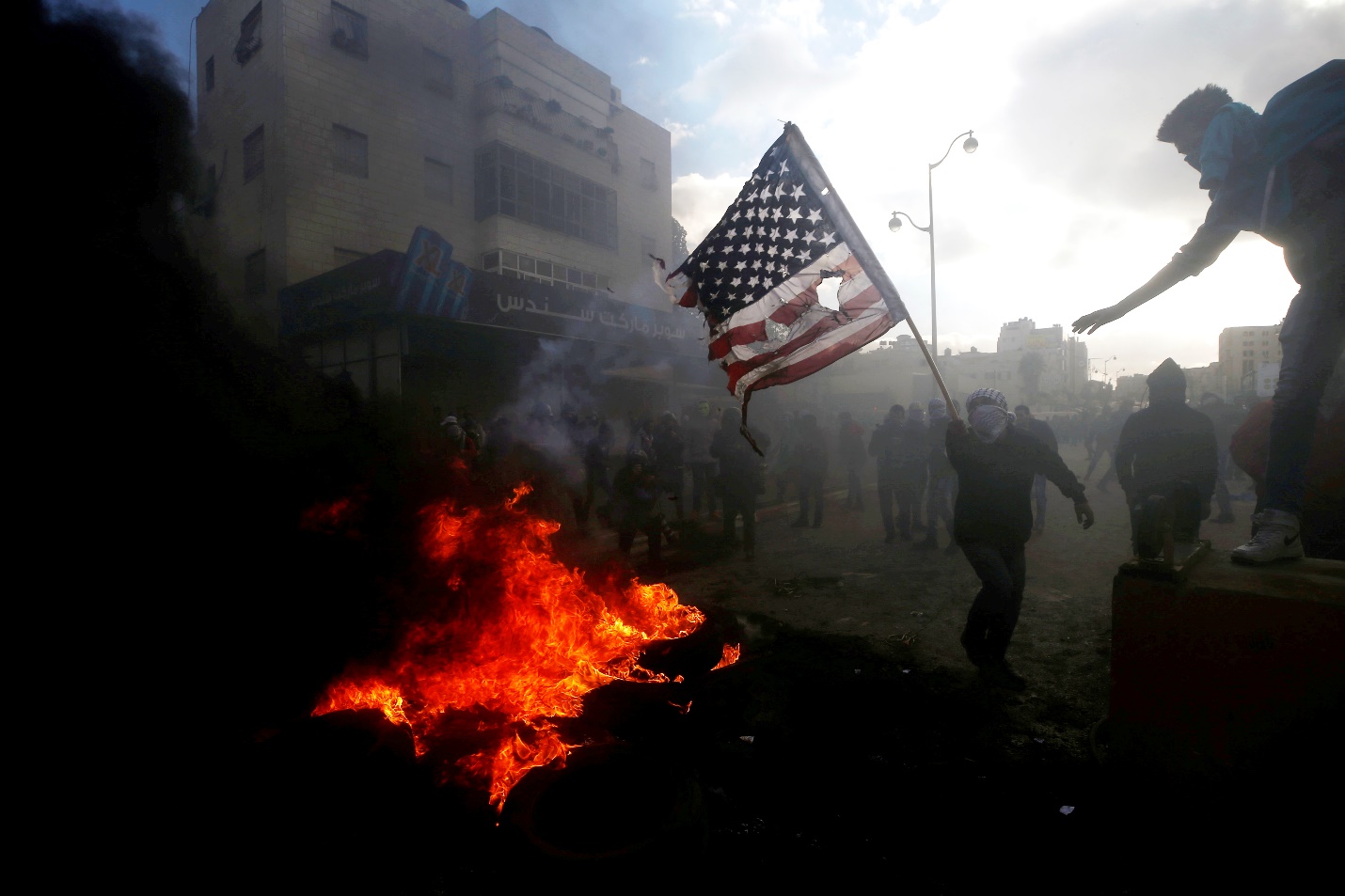 “You Break It, You Own It” Time for US to End Support for Zionist Israel & Arab DictatorsTwo people I admire very much – Andrey Kortunov from Russia and Alastair Cooke from England – have expressed deep concerns over the apparent trends emanating from a mix of the US Establishment (very anti-Russian) and Trump himself (appearing to be playing Russian roulette in the Middle East). I humbly submit that they – and most others including of course the mendaciously mediocre mainstream media – have it wrong.For brevity’s sake, the honorific titles of the three great men – General Secretary Xi Jinping, President Vladimir Putin, and President Donald Trump – are omitted in the text. No disrespect is intended – on the contrary, these are the three greatest leaders ever.Denuclearization is the New NormalI was briefed in Japan on 18 February by Princess Kaoru Nakamaru, Chair of the International Affairs Institute for World Peace, royal family liaison to the leadership of North Korea, and Donald Trump’s biggest fan in Japan. I broke the story in the American Herald Tribune on 4 March 2018. I was ignored, and in some circles I was called a lunatic. Four days after I broke the story – perhaps annoying Trump who likes to control the narrative – Q Anon, his “town crier,” validated my story and of course today we all know that the Koreas are headed toward unification, denuclearization, and demilitarization. Xi, Trump, Kim, and Moon Jai-in are easily the leading candidates for sharing the 2019 or 2020 Nobel Peace Prize.Xi, not Trump, took the initiative.  It was Xi, not Trump, who outlined the possibilities for Kim and also offered the tangible incentives that Kim has clearly accepted. It was Trump who closed the deal by agreeing to withdraw US military forces from South Korea once North Korea was denuclearized and the Koreas were united. It was Moon who negotiated the details and it was South Korea – not the mainstream media still in denial – that confirmed that denuclearization was part of the deal.I believe this deal was struck between Xi and Trump, with no significant consultation or influence from the mendacious moribund neo-conservative US national security bureaucracy.Understanding Trump’s Two Middle East MovesNo one can claim reliable knowledge of why Trump agreed to move the US Embassy to Jerusalem (at least in shadow form) or why Trump backed out of the Iranian nuclear deal, but it is vital that those committed to peace in the Middle East consider some positive possibilities.On Jerusalem, which is absolutely off-limits as a corpus separatum, the most positive interpretation of this move is that Trump is setting Netanyahu up while uniting the Arabs.On the Iranian nuclear deal, there is clear and compelling evidence that Trump is preparing to expose with the assistance of Iran the leaders in Europe and the US who took massive bribes from Iran, including Obama and various European leaders including Merkle and Macon. According to Benjamin Fulford, citing Pentagon sources, ““The endgame is to force both Iran and Israel to de-nuke after North Korea, and then have permanent peace in the Middle East.” Never before – since John F. Kennedy – has any US president contemplated the denuclearization of Israel. Zionists equate this to castration. So they should.There are also reports, stemming from interpretations of Q Anon’s posts, to the effect that Trump has used the last two missile attacks into Syria (both coordinated with Putin and Assad) to wipe out Deep State nuclear and chemical capabilities that were to be used for “real” false flag nuclear and chemical attacks leading to World War III (WWIII).It is difficult for those who are convinced that Trump is a moron, a loose-cannon, a ham-fisted bully, to see that there is a completely different positive interpretation of what Trump is doing in the Middle East. The unification and denuclearization of the Koreas, which no one wanted to believe when I brought that story back from Japan, is the “truth-teller.” If that is possible, anything is possible.Understanding the Split between Zionists and JewsOnly in the past year has it become clear to a majority of the US public that Zionism is a subversive movement that has been destroying the US economy, mis-directing the US Government, and undermining US society. Zionism is not Judaism.Most importantly, a majority of US citizens are now beginning to understand that there is a schism between Jews in Israel, Jews in the USA, Jews everywhere else, and Zionist Netanyahu. Netanyahu has gone so far as to tell American Jews to “piss off,” and Haaretz, one of the most important journals in Israel, has gone so far as to ask if it is time for all Jews to boycott Israel.Zionism Is OVER. Zionism bad, Jews good. Peace in the Middle East is now possible if Putin and Trump collaborate with Rouhani and Erdogen and Abedl Fattah el-Sisi of Egypt. Netanyahu and Salman of Saudi Arabia will do what they are told to do once the Americans turn off the milk.Denuclearization of the Middle East Seals the DealNo one with a brain believes the lies that Benjamin Netanyahu has been telling. They are blatantly absurd, a mix of very old lies and some new ones, for instance, the claim that the Zionists were able to steal all of Iran’s nuclear secrets from a tin hut with no lock on the door in a common warehouse area with no fencing. There is even credible evidence that there is no Iranian nuclear program of note, that the Iranian nuclear threat, like most Zionist myths, is just that – a myth. Personally I think they have a very modest nuclear program, one that is not a threat to anyone. Iran is much more dangerous in the electromagnetic neutralization domain, and that is something I suspect Trump has not been properly briefed on.What everyone seems to be missing at this point in time is that the stage has been set by Xi-Trump for a similar initiative in the Middle East, this time led by Putin-Rouhini but again, with Trump “closing the deal,” in which Israel is forced to denuclearize as part of a much broader comprehensive regional peace agreement. The Zionist nuclear program, easily ten if not a hundred times greater than that of Iran, is paid for by US citizens against their will. Zionism is over in America – they overplayed their hand, the Internet has broken the back of the mainstream propaganda media, and a Great Awakening is occurring in the USA, one that will eventually end US financial and technical support to toxic apartheid and repressive regimes such as Zionist Israel and another forty odd dictators that the Deep State has nurtured.The death of the Deep State and the death of the Shadow Government in the USA equates to the death of Zionist Israel and the end of Zionist subversion of economies, governments, and societies world-wide.If Putin were to propose a Middle East Summit that puts the denuclearization of Israel front and center, as the non-negotiable foundation for a broader peace settlement, I believe that Trump will have no alternative – if he wishes to hold the Senate and House of Representatives in November 2018 and be re-elected in 2020 – but to agree.Call for a Middle East Summit for Peace & ProsperityWhat is new today in the aftermath of the Korean unification and denuclearization initiative is the reality that the denuclearization of Zionist Israel is now on the table.  Also on the table is the removal of any nuclear threat to Western capitals including Moscow from the Zionist “Sampson Option,” which may be mostly a myth, but must be decisively put down. As China displaces France in Iran, as Iran, Iraq, and Turkey hold secret consultations on what to do about the Kurds (and the Zionists arming and training the Kurds at US expense), as Iran (and perhaps other Middle Eastern states) prepare to reveal the names of all European leaders accepting bribes since the 1990’s to betray their respective publics, the time is right for a multinational Middle East Summit for Peace.Here are the seven topics that I propose Putin discuss, first to Arab leaders as well as Turkey and Iran, then with Xi and Trump. This should be a presidential summit – the staffs are inconsequential and an encumbrance.Denuclearization of the Middle East including IsraelPeace between the Sunnis and the Shi’itesJerusalem and perhaps Mecca as international citiesRestoration of PalestineRepatriation of all unemployed Muslims from Europe back to Arabia, and reparations for IraqCreation of a post-Western post-fossil fuel economy with unlimited desalinated waterCreation of a regional Open Source Agency and network with information and engineering bureaus sufficient to create prosperity for all at 10% the cost of the failed Western economic paradigm.Zionist Israel Does NOT Have a “Green Light” from the USAWhile Trump may have been going along with a “regime change” agenda against Iran in the short-run, not only has this already back-fired, but I strongly suspect that Trump has been in direct touch with Rouhani (or is at least exchanging concise messages via Putin), and Iranian restraint now, like Russian restraint when Obama was being a treasonous idiot, is preordained – by design. Trump is also planning to get out of Syria and turn the whole mess over to the Arabs. We must not discount a false flag attack by either rogue elements of the US Government or Zionist Israel, but on balance peace in the Middle East, not war, appears to be God’s will.No one is fooled by the Zionists attacking themselves in Syria and no one is fooled by Netanyahu’s lies about the Iranian nuclear program. Above all, the American conservatives – the Trump “base” without which he cannot hold the House and Senate in 2018 or be re-elected in 2020, not only hates the Zionists with a passion, but has been mobilized in great fury by the censorship and digital assassination of conservative voices by #GoogleGestapo from Amazon to Facebook to Google to MeetUp to Twitter to YouTube, all controlled by Orthodox Jews and all overseen for political correctness by the Anti-Defamation League (ADL) serving as the “chief censor.”The Zionists (and my friends in Russia and England) should know by now that there is not one monolithic US Government (USG) – we have at least seven competing major factions only one of which actually represents the public interest. They should also know that Trump will say anything at any time to achieve his strategic goals. It is spectacularly significant that Trump was not in Jerusalem for the theatrics of opening a shadow US Embassy there. Let me put this another way: if Trump’s assurances to Netanyahu and the support of all the Members of Congress stupid enough to co-sponsor a bill making it a felony to criticize Israel are put on one side of the balance, and the growing outrage of Trump’s base and everyone else were on the other side, Zionist Israel’s power in the USA today is at best 30% of what it once was.  Zionism is OVER in the USA and its demise world-wide is assured.Palestine as We the PeopleIt is not my intent to discuss the seven peace summit topics in detail but I believe it is imperative that every person recognize that Palestine is us.  If John F. Kennedy electrified the citizens of Berlin with his epic “Ich bin ein Berliner,” then the time has come to recognize that We the People – we the 99% -- are all Palestinian. What was done to the freemen of Europe by the industrial era, what was done to the Native Americans by the conquistadores and pilgrims, what was done to the Africans by the colonial powers, is what the Zionists have done to the Palestinians.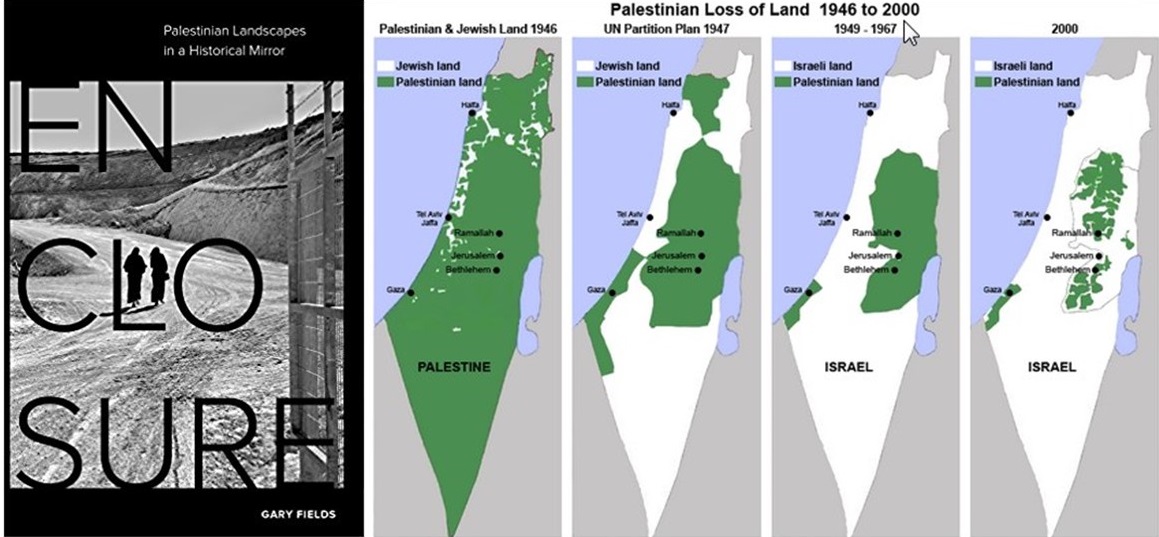 ENOUGH!The Power of the Powerless, Open Source EverythingIf there were one book out of thousands that can be said to embody the positive possibilities for the future of the Middle East, that book is Vaclav Havel’s The Power of the Powerless: Citizens Against the State in Central-Eastern Europe. That book speaks to the strength that accrues to those who reject lies and embody truth, and to those who reject ossified broken political and economic systems and begin anew from the bottom up. This is happening in the USA – one recent book by James and Deborah Fallows, OUR TOWNS: A 100,000 Mile Journey Into the Heart of America, documents the renaissance in local autonomy and innovation – the heartland is disconnecting from Washington DC (“the swamp”) and America is being reborn one revitalized town at a time.In my own work, drawing on the work of many others, but particularly Dr. Marcin Jakubowski, founder of Open Source Ecology and creator of the Global Village Construction Set, I have established that we can create a post-Western economy at 10% of the cost of the failed predatory Western economy that is 50% waste and 90% profit for the banks. It is in my view possible for the Middle East and North Africa to take back all their unemployed from Europe, and build a new civilization from the bottom up at a starting cost of just $1,000 spent one time for each person who is rescued.I value the past contributions of the Byzantine, Ottoman, Persian, and Egyptian empires and cultures, and I am quite certain the world will be the better for a resurrection, in peace, of those cultures.Without peace in the Middle East there can be no peace on Earth. The Middle East is central.IMAGE CREDITS: 1. CNS/Mohamad Torokman, Reuters (Caption by Robert David Steele)2. Composite created by Robert David Steele from free online images.Notes